О признании утратившим силуВ связи с принятием Администрацией Курманаевского района Оренбургской области постановления от 14.02.2018 № 89-п «Об утверждении Положения о комиссии по соблюдению требований к служебному поведению муниципальных служащих и урегулированию конфликта интересов муниципального образования Курманаевский район», а также в соответствии с заключенным Соглашением о передаче полномочий от 15.02.2018:Признать утратившим силу постановление от 01.04.2016 № 25-п «Об утверждении Положения о комиссии по соблюдению требований к служебному поведению муниципальных служащих и урегулированию конфликта интересов Администрации муниципального образования Ромашкинский сельсовет Курманаевского района Оренбургской области».Контроль за исполнением настоящего постановления оставляю за собой.3. Настоящее постановление вступает в силу после официального опубликования и подлежит размещению на официальном сайте.Глава муниципального образования                                      Д.В. МельниковРазослано: в дело, администрации района, прокурору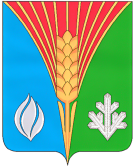 Администрациямуниципального образованияРомашкинский сельсоветКурманаевского районаОренбургской областиПОСТАНОВЛЕНИЕ06.03.2018 № 17-п